WNIOSEK O SKIEROWANIE NA SZKOLENIE GRUPOWE(w oparciu o art.40 ust.3 i art.43 ustawy z dnia 20 kwietnia 2004 r. o promocji zatrudnienia i instytucjach rynku pracy(t. j. Dz.U. z 2023 r., poz. 735 ze zm. )Z jakich źródeł dowiedział(a) się Pan(i) o możliwości udziału w szkoleniu?…………………………………………………………………………………………………….UWAGA !WYPEŁNIENIE  WNIOSKU NIE OZNACZA SKIEROWANIA NA SZKOLENIE……………………….……...					 ….………………………………………………………………….(MIEJSCOWOŚĆ I DATA)					                         (PODPIS OSOBY BEZROBOTNEJ LUB POSZUKUJĄCEJ PRACY)……………………………………………..Nazwisko i imię……………………………………………..Adres……………………………………………..PESELZgodnie z art. 13 ust. 1 i 2 rozporządzenia Parlamentu Europejskiego i Rady(UE) 2016/679 z dnia 27.04.2016r. w sprawie ochrony osób fizycznych w związku z przetwarzaniem danych osobowych i w sprawie swobodnego przepływu takich danych oraz uchylenia dyrektywy 95/46/WE(Dz. Urz. UE L 119/1 z 04.05.2016r.) dalej RODO Zostałem/am poinformowany/a, że:Administratorem moich danych osobowych  jest Powiatowy Urząd Pracy w Gryficach               ul. Koszarowa 4, 72-300 Gryfice, e-mail:sekretariat@pupgryfice.pl;W Powiatowym Urzędzie Pracy w Gryficach jest Inspektor ochrony danych, tel. 913843506,     e-mail: iod@pupgryfice.plMoje dane osobowe przetwarzane będą w celu realizacji zadań wynikających z ustawy z dnia 20.04.2004r. o promocji zatrudnienia  i instytucjach rynku pracy ( Dz. U. 2021 poz.1100 ze zm.)  , na podstawie art. 6 ust. 1 lit. b,c,f oraz art. 9 ust.2 lit.b,f,g RODO,Odbiorcami moich danych osobowych będą podmioty upoważnione na podstawie przepisów prawa oraz z którymi zawarto umowę powierzenia danych lub na podstawie innego instrumentu prawnego,Dane osobowe wynikające z rejestracji w urzędzie oraz realizowanych zadań, w tym zawartych umów będą przetwarzane i przechowywane ze względów archiwalnych zgodnie z jednolitym rzeczowym wykazem akt, w przypadku projektów unijnych zgodnie z warunkami umowy.Posiadam prawo do żądania od administratora dostępu do danych osobowych, prawo do ich sprostowania lub ograniczenia przetwarzania;Przysługuje mi prawo wniesienia skargi do organu nadzorczego gdy uznam, że przetwarzanie moich danych osobowych narusza RODO;Dane osobowe nie będą przekazywane do państw trzecich;Podanie przeze mnie danych osobowych ma charakter dobrowolny lecz jest wymogiem ustawowym oraz warunkiem realizacji zadań, w tym zawarcia stosownych umów. Konsekwencją niepodania przez Pana/nią danych osobowych będzie odmowa rejestracji.W procesie analizy mojej sytuacji i szans na rynku pracy Administrator danych podejmuje decyzje w sposób zautomatyzowany, w tym również w formie profilowania, w oparciu o dane dostępne w karcie rejestracyjnej oraz pozyskane w trakcie wywiadu prowadzonego z pracownikiem PUP w Gryficach. Decyzje te są podejmowane automatycznie w oparciu o system informatyczny udostępniony przez Ministra właściwego do spraw pracy. Decyzje podejmowane w ten zautomatyzowany sposób mają wpływ na formy pomocy jakimi mogę zostać objęta/y w ramach usług i instrumentów rynku pracy wynikających z ustawy o promocji zatrudnienia  i instytucjach rynku pracy oraz aktów wykonawczych do tej ustawy. Podejmowanie decyzji w sposób zautomatyzowany odbywa się zgodnie z przepisami ww. ustawy oraz rozporządzenia ministra pracy i polityki społecznej w sprawie profilowania pomocy dla bezrobotnych.Pełna treść klauzuli informacyjnej dotyczącej obowiązków administratora PUP w Gryficach zamieszczona jest na stronie BIP, w zakładce podstawowe dane podmiotu oraz na tablicy ogłoszeń tut. urzędu.Zapoznałem/am się: Gryfice, dnia…………………………...                Podpis…………………..………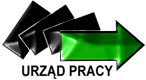 POWIATOWY URZĄD PRACYW GRYFICACHul. Koszarowa 4, 72-300 Gryfice,tel. 913842934 , fax. 91 3864506e-mail: szkolenia@pupgryfice.plWypełnia osoba bezrobotna lub poszukująca pracy Wypełnia osoba bezrobotna lub poszukująca pracy Wypełnia osoba bezrobotna lub poszukująca pracy Wypełnia osoba bezrobotna lub poszukująca pracy Wypełnia osoba bezrobotna lub poszukująca pracy Wypełnia osoba bezrobotna lub poszukująca pracy Wypełnia osoba bezrobotna lub poszukująca pracy Imię i nazwiskoImię i nazwiskoImię i nazwisko…………………………………………………………………..…………………………………………………………………..…………………………………………………………………..…………………………………………………………………..Adres zamieszkania i numer telefonuAdres zamieszkania i numer telefonuAdres zamieszkania i numer telefonuUl………………………………………………………………….Nr domu………………… nr mieszkania …………………….Miejscowość …………………………………………………..Nr telefonu …………………………………………………….Ul………………………………………………………………….Nr domu………………… nr mieszkania …………………….Miejscowość …………………………………………………..Nr telefonu …………………………………………………….Ul………………………………………………………………….Nr domu………………… nr mieszkania …………………….Miejscowość …………………………………………………..Nr telefonu …………………………………………………….Ul………………………………………………………………….Nr domu………………… nr mieszkania …………………….Miejscowość …………………………………………………..Nr telefonu …………………………………………………….Data i miejsce urodzeniaData i miejsce urodzeniaData i miejsce urodzenia…………………………………………………………………..…………………………………………………………………..…………………………………………………………………..…………………………………………………………………..PESEL PESEL PESEL …………………………………………………………………..…………………………………………………………………..…………………………………………………………………..…………………………………………………………………..Poziom wykształcenia (zaznaczyć jedną odpowiedź)Poziom wykształcenia (zaznaczyć jedną odpowiedź)Poziom wykształcenia (zaznaczyć jedną odpowiedź)О  podstawowe lub gimnazjalne О  zasadnicze zawodoweО  średnie zawodoweО  średnie ogólnokształcąceО  wyższe О  podstawowe lub gimnazjalne О  zasadnicze zawodoweО  średnie zawodoweО  średnie ogólnokształcąceО  wyższe О  podstawowe lub gimnazjalne О  zasadnicze zawodoweО  średnie zawodoweО  średnie ogólnokształcąceО  wyższe О  podstawowe lub gimnazjalne О  zasadnicze zawodoweО  średnie zawodoweО  średnie ogólnokształcąceО  wyższe Nazwa i rok ukończenia szkoły  (kierunek i specjalizacja) Nazwa i rok ukończenia szkoły  (kierunek i specjalizacja) Nazwa i rok ukończenia szkoły  (kierunek i specjalizacja) …………………………………………………………………..…………………………………………………………………..…………………………………………………………………..…………………………………………………………………..…………………………………………………………………..…………………………………………………………………..…………………………………………………………………..…………………………………………………………………..…………………………………………………………………..…………………………………………………………………..…………………………………………………………………..…………………………………………………………………..…………………………………………………………………..…………………………………………………………………..…………………………………………………………………..…………………………………………………………………..…………………………………………………………………..…………………………………………………………………..…………………………………………………………………..…………………………………………………………………..Zawód wyuczony i ostatnio wykonywany Zawód wyuczony i ostatnio wykonywany Zawód wyuczony i ostatnio wykonywany Wyuczony ……………………………………………………Wykonywany…………………………………………………Wyuczony ……………………………………………………Wykonywany…………………………………………………Wyuczony ……………………………………………………Wykonywany…………………………………………………Wyuczony ……………………………………………………Wykonywany…………………………………………………Przebieg pracy zawodowej Przebieg pracy zawodowej Przebieg pracy zawodowej Przebieg pracy zawodowej Przebieg pracy zawodowej Przebieg pracy zawodowej Przebieg pracy zawodowej Lp.Okres przepracowanyOkres przepracowanyZajmowane stanowiskoZajmowane stanowiskoZajmowane stanowiskoZajmowane stanowiskoOdDo Zajmowane stanowiskoZajmowane stanowiskoZajmowane stanowiskoZajmowane stanowiskoCzas pozostawania w ewidencji bezrobotnych i poszukujących pracy od ostatniej rejestracji Czas pozostawania w ewidencji bezrobotnych i poszukujących pracy od ostatniej rejestracji Czas pozostawania w ewidencji bezrobotnych i poszukujących pracy od ostatniej rejestracji Czas pozostawania w ewidencji bezrobotnych i poszukujących pracy od ostatniej rejestracji О  do 3 miesięcy О  od 3 miesięcy do 6 miesięcyО  od 6 miesięcy do 12 miesięcyО  powyżej 12 miesięcyО  do 3 miesięcy О  od 3 miesięcy do 6 miesięcyО  od 6 miesięcy do 12 miesięcyО  powyżej 12 miesięcyО  do 3 miesięcy О  od 3 miesięcy do 6 miesięcyО  od 6 miesięcy do 12 miesięcyО  powyżej 12 miesięcyDodatkowe kwalifikacje i umiejętności (proszę wpisać rodzaj umiejętności i zakreślić tak jeśli potwierdzone świadectwem, lub nie)Dodatkowe kwalifikacje i umiejętności (proszę wpisać rodzaj umiejętności i zakreślić tak jeśli potwierdzone świadectwem, lub nie)Dodatkowe kwalifikacje i umiejętności (proszę wpisać rodzaj umiejętności i zakreślić tak jeśli potwierdzone świadectwem, lub nie)Dodatkowe kwalifikacje i umiejętności (proszę wpisać rodzaj umiejętności i zakreślić tak jeśli potwierdzone świadectwem, lub nie)Dodatkowe kwalifikacje i umiejętności (proszę wpisać rodzaj umiejętności i zakreślić tak jeśli potwierdzone świadectwem, lub nie)Dodatkowe kwalifikacje i umiejętności (proszę wpisać rodzaj umiejętności i zakreślić tak jeśli potwierdzone świadectwem, lub nie)Dodatkowe kwalifikacje i umiejętności (proszę wpisać rodzaj umiejętności i zakreślić tak jeśli potwierdzone świadectwem, lub nie)Rodzaj kwalifikacji i umiejętności Rodzaj kwalifikacji i umiejętności Rodzaj kwalifikacji i umiejętności Rodzaj kwalifikacji i umiejętności Rodzaj kwalifikacji i umiejętności Rodzaj kwalifikacji i umiejętności Potwierdzone świadectwem1.1.1.1.1.1.О tak     О nie 2.2.2.2.2.2.О tak    О nie3.3.3.3.3.3.О tak    О nie4. 4. 4. 4. 4. 4. О tak    О nieStan zdrowia (udokumentowane przeciwwskazania lekarskie)Stan zdrowia (udokumentowane przeciwwskazania lekarskie)Stan zdrowia (udokumentowane przeciwwskazania lekarskie)Stan zdrowia (udokumentowane przeciwwskazania lekarskie)Stan zdrowia (udokumentowane przeciwwskazania lekarskie)…………………………………………………………………..…………………………………………………………………..…………………………………………………………………..…………………………………………………………………..Czy uczestniczył(a) Pan(i) w szkoleniu organizowanym przez Urząd Pracy? Jeżeli tak, to proszę podać nazwę i datę ukończenia szkoleniaCzy uczestniczył(a) Pan(i) w szkoleniu organizowanym przez Urząd Pracy? Jeżeli tak, to proszę podać nazwę i datę ukończenia szkoleniaCzy uczestniczył(a) Pan(i) w szkoleniu organizowanym przez Urząd Pracy? Jeżeli tak, to proszę podać nazwę i datę ukończenia szkoleniaCzy uczestniczył(a) Pan(i) w szkoleniu organizowanym przez Urząd Pracy? Jeżeli tak, to proszę podać nazwę i datę ukończenia szkoleniaCzy uczestniczył(a) Pan(i) w szkoleniu organizowanym przez Urząd Pracy? Jeżeli tak, to proszę podać nazwę i datę ukończenia szkolenia…………………………………………………………………..…………………………………………………………………..…………………………………………………………………..…………………………………………………………………..Nazwa szkolenia o jakie się Pan(i) ubiega?Nazwa szkolenia o jakie się Pan(i) ubiega?Nazwa szkolenia o jakie się Pan(i) ubiega?Nazwa szkolenia o jakie się Pan(i) ubiega?Nazwa szkolenia o jakie się Pan(i) ubiega?…………………………………………………………………..…………………………………………………………………..…………………………………………………………………..…………………………………………………………………..Nazwa i adres wskazanej instytucji szkoleniowej Nazwa i adres wskazanej instytucji szkoleniowej Nazwa i adres wskazanej instytucji szkoleniowej Nazwa i adres wskazanej instytucji szkoleniowej Nazwa i adres wskazanej instytucji szkoleniowej …………………………………………………………………..…………………………………………………………………..…………………………………………………………………..…………………………………………………………………..Termin i koszt szkoleniaTermin i koszt szkoleniaTermin i koszt szkoleniaTermin i koszt szkoleniaTermin i koszt szkolenia…………………………………………………………………..…………………………………………………………………..Uzasadnienie celowości wskazanego szkolenia Uzasadnienie celowości wskazanego szkolenia Uzasadnienie celowości wskazanego szkolenia Uzasadnienie celowości wskazanego szkolenia Uzasadnienie celowości wskazanego szkolenia …………………………………………………………………..…………………………………………………………………..…………………………………………………………………..…………………………………………………………………..…………………………………………………………………..…………………………………………………………………..…………………………………………………………………..…………………………………………………………………..…………………………………………………………………..…………………………………………………………………..